Position Description Chair  Note: The detail contained within this role description is indicative only and should be used as such by organisations to adapt and modify to their needs.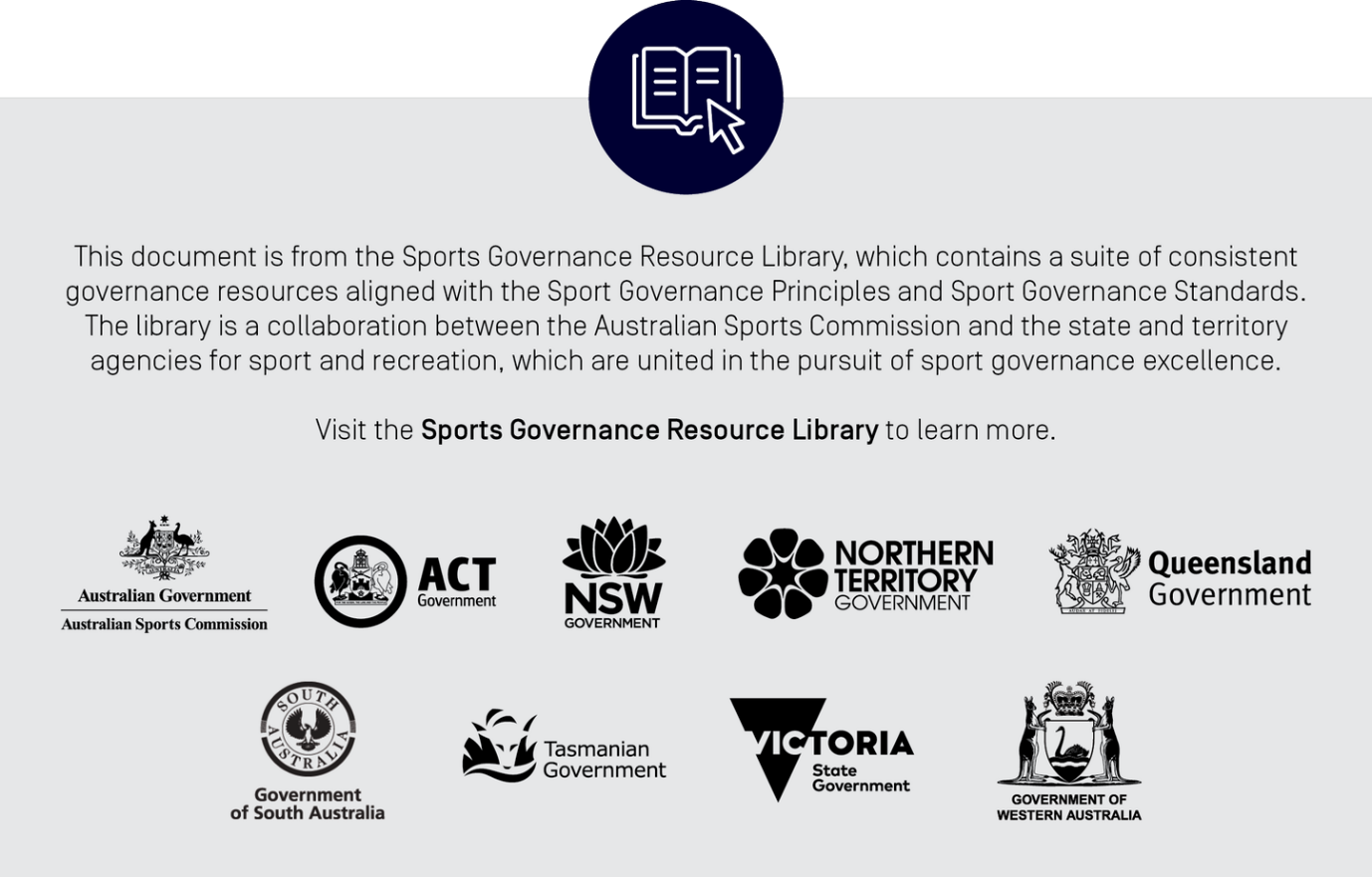 Job PurposeThe Chair may be the nominal board head of the NSO/SSO/Club/Association and will act as chair of any board meeting or General Meetings at which he/she is present.Job ResponsibilitiesPrimary responsibilities for the role of the Chair include: Ensure that discussion at meetings relates to the roles and responsibilities of the board (as per the Constitution and the club/association policies) and does not impinge on the role of senior management (if applicable).  Provide the right environment for consideration of issues of significance, ensuring all directors can express views and have them considered.Facilitate discussion and decisions on governance process, the Constitution, and strategic objectives.Oversee the development, monitoring, and review of the Strategic Plan.  Role model the organisation’s culture, including providing a welcoming board environment.  Work with the CEO to ensure the organisation operates in an ethically, environmentally, and socially responsible manner.Oversee the recruitment, induction, and training of board members.Oversee the assessment, review and renewal of the board. People ManagementYes, required to support the directors of the board and any portfolio dutiesThe CEO/GM in the execution of the organisation’s plansBudget ManagementNil Note: (Remove any points that are not relevant to the role). This position requires clearance to work with childrenThe ordinary working hours for the position can include duty on weekends and evenings.The successful candidate for this role will be subject to a National Police Criminal History Check prior to appointment.Note: (Remove any points that are not relevant to the role). This position requires clearance to work with childrenThe ordinary working hours for the position can include duty on weekends and evenings.The successful candidate for this role will be subject to a National Police Criminal History Check prior to appointment.JOB HOLDER CAPABILITIESJOB HOLDER CAPABILITIESQualifications and/or ExperienceQualifications in Law, Governance, Finance or Business (preferable)Previous experience in a not-for-profit, volunteer-based organisation is preferableKnowledge and SkillsKnowledge of the laws and legislation relating to non-profit organisations. Strong understanding and working knowledge of the constitution, rules, by-laws, policies and procedures of the board Expertise in finance, governance, business and communication  Sound skills in applying risk management principles and understanding the political sporting landscape Experience in facilitating decision making processesAbility to foster and sustain positive relationshipsHonesty and trustworthinessSound interpersonal and leadership skills